The Path to College Leads to...Job OpportunitiesBy 2025, 55% of jobs in Tennessee will	require a college certificate or degree.A Higher IncomeCareer:	Career:Career:  _____________
Degree:  	Degree:  	$ 	/yearCareer:Degree:  	$ 	/yearCareer:$ 	/yearDegree:  	$ 	/yearDegree:  	$ 	/yearACTIVITY: Identify 5 interesting career paths and note the degree required and the annual salary.There are countless other benefits of attending college, including:Making yourself proudAccomplishing a goalSetting an example for othersMeeting new people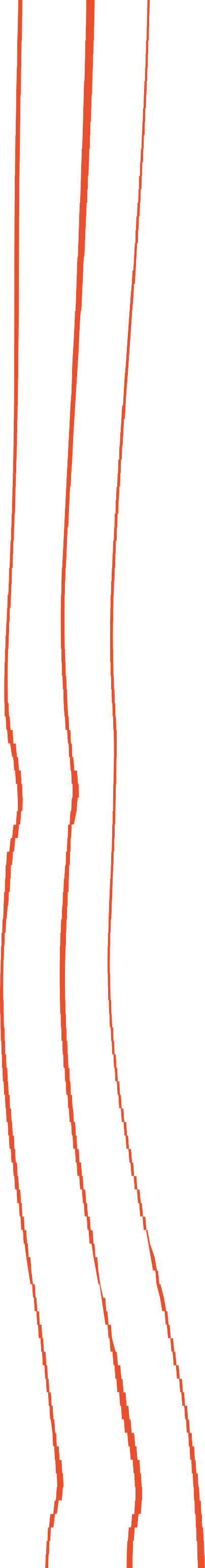 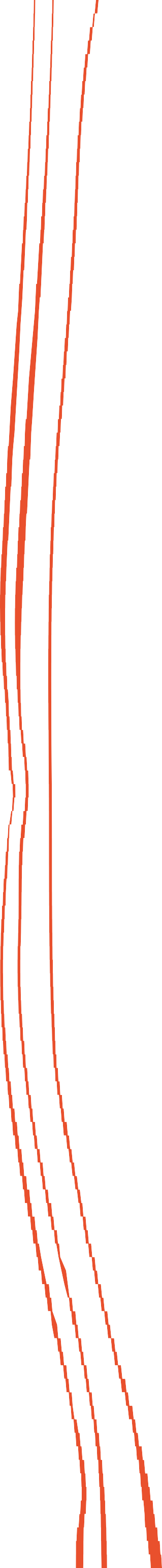 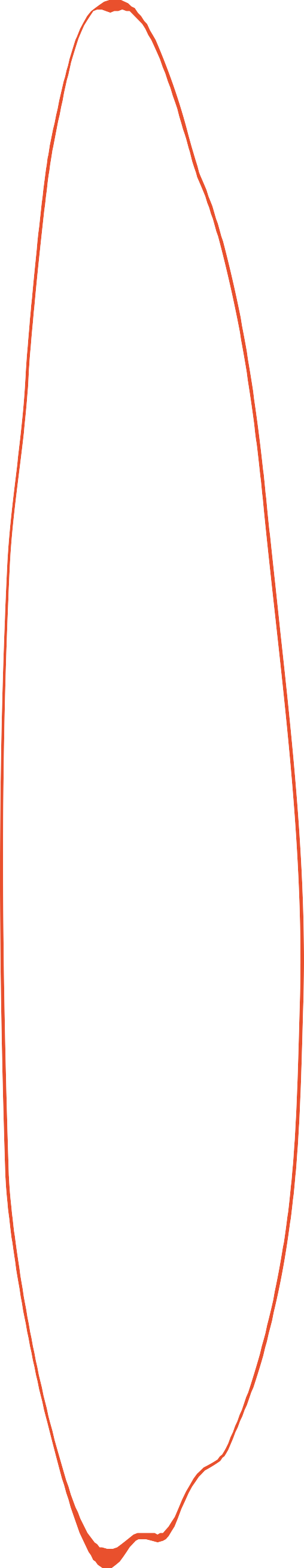 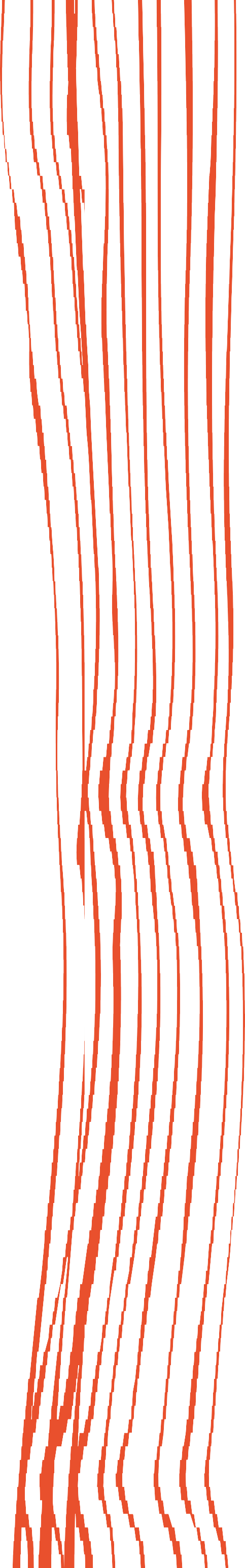 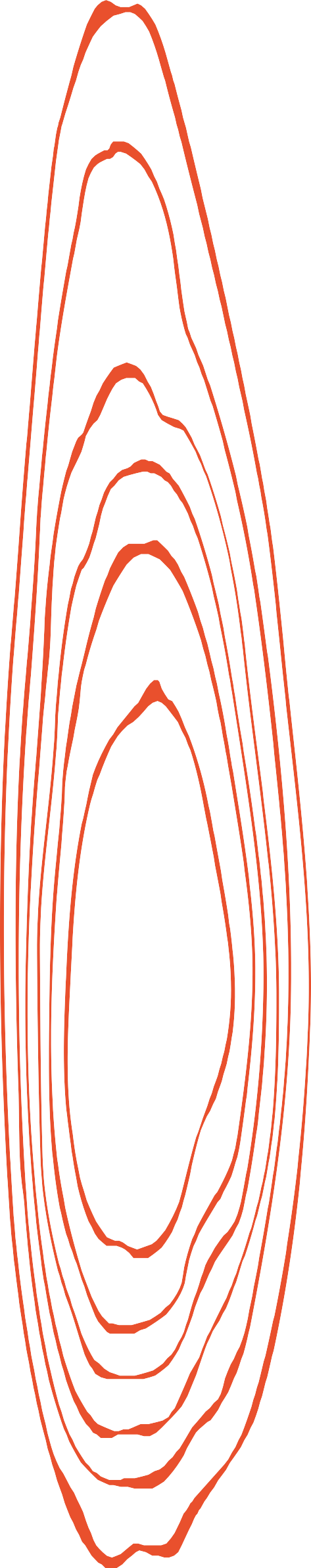 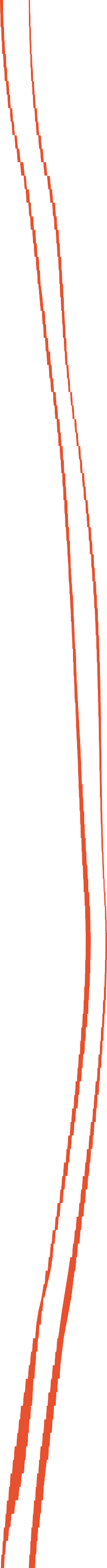 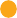 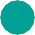 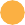 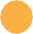 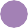 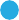 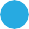 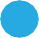 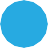 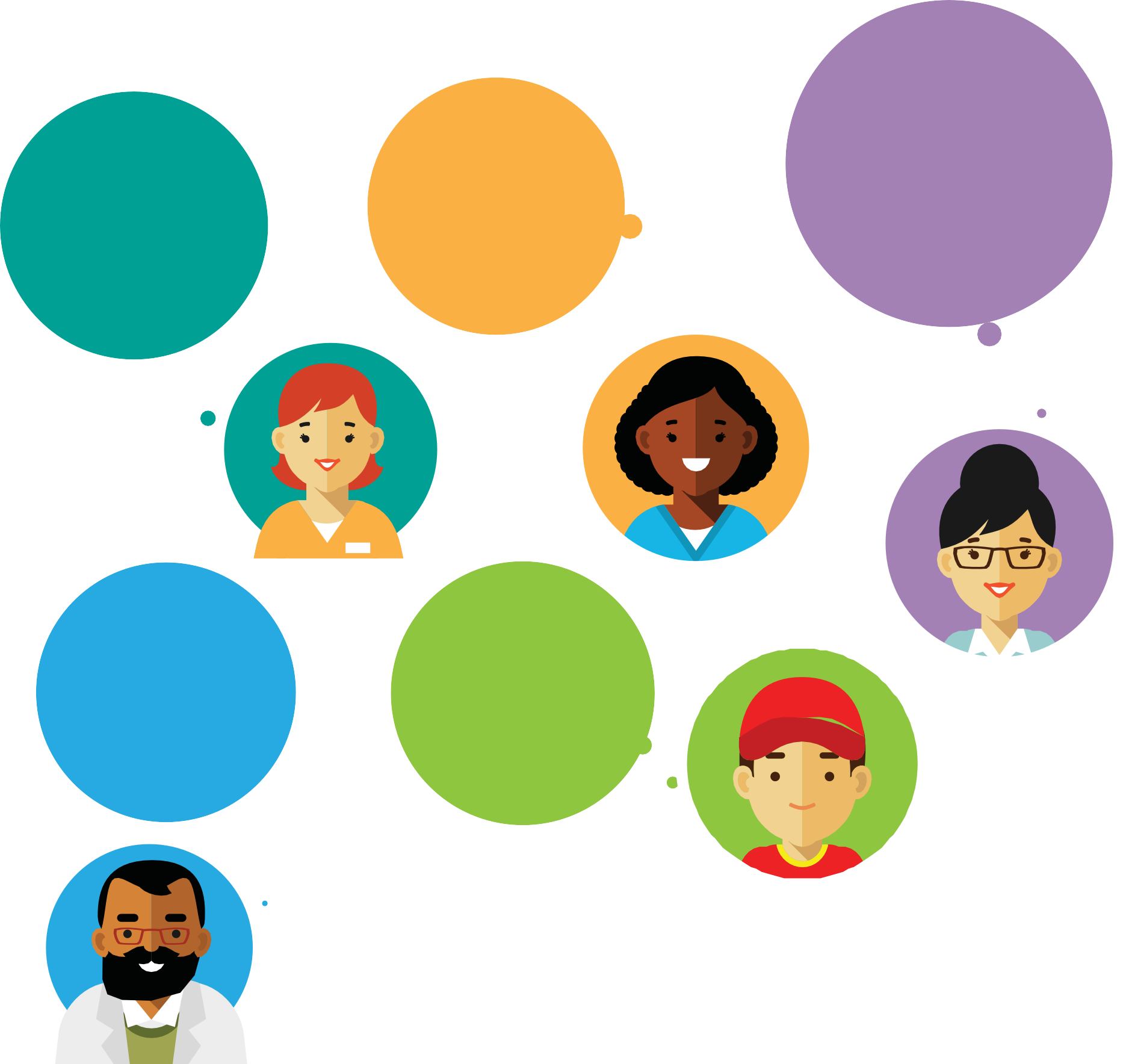 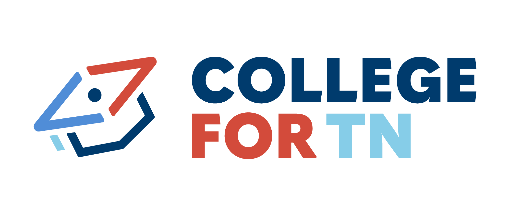 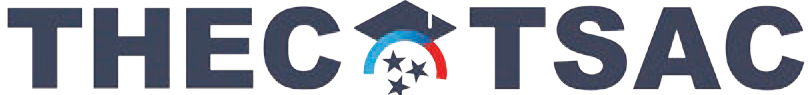 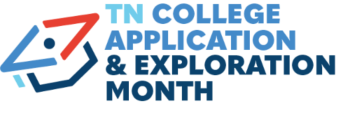 